ИНСТИТУТ РАЗВИТИЯ ОБРАЗОВАНИЯГОСУДАРСТВЕННОЕ АВТОНОМНОЕ УЧРЕЖДЕНИЕ ДОПОЛНИТЕЛЬНОГО ПРОФЕССИОНАЛЬНОГО ОБРАЗОВАНИЯ  ЯРОСЛАВСКОЙ  ОБЛАСТИ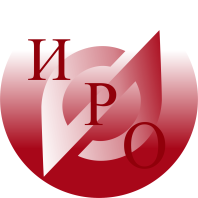 Уважаемые участники регионального проекта «Адресная методическая помощь 500+»!Приглашаем вас принять участие в региональном семинаре «Форсайт-гостиная: на пути к повышению качества образования», который состоится 9 июня 2021 года в 14:00. Семинар адресован муниципальным координаторам, кураторам школ, командам школ- участниц регионального проекта.Основная целевая задача семинара – диссеминация эффективных практик повышения качества образования, сформированных в ходе реализации регионального проекта. Формат участия семинара предполагает: 1) выступление команд «куратор - школа» об опыте участия в проекте. Время выступления – 7-10 минут (желательно наличие презентации); 2) дискуссию для всех участников по следующим аспектам: опыт разработки концептуальных документов: антирисковых программ, дорожной карты реализации программы антирисоквых мер, опыт проектирования и создания школьных программ развития. Для участия в семинаре просим пройти регистрацию до 9 июня до 12:00 включительно по ссылке: https://forms.gle/fZiNRD4mzQBAXhZp8Подключение к семинару по ссылке доступно с 13:45: https://zoom.us/j/93102949892?pwd=ZnhBRnc5Y3VUMmowc05hUXMySFBkdz09Идентификатор конференции: 931 0294 9892Код доступа: 673957По всем вопросам участия следует обращаться по телефону (4852) 23-05-79 (доб.346) или по электронной почте: salnickova.jul@yandex.ru к ответственному за организацию мероприятия - доценту Центра образовательного менеджмента, кандидату педагогических наук, Сальниковой Юлии Николаевне.Богдановича, 16 	г. Ярославль, 150014        	ИНН 7604014626КПП 760401001БИК 017888102ОГРН 1027600679941приемная тел. +7 (4852) 23-06-82 тел./факс +7 (4852)  23-09-56e-mail: rcnit@iro.yar.ru